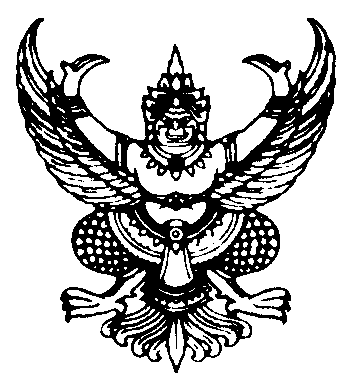 ที่ มท 0816.3/ว	กระทรวงมหาดไทย	ถนนอัษฎางค์ กทม. 10200						         ตุลาคม 2563เรื่อง  โครงการเพิ่มทักษะด้านอาชีพแก่นักเรียนครอบครัวยากจนที่ไม่ได้เรียนต่อหลังจบการศึกษาภาคบังคับ ประจำปีงบประมาณ พ.ศ. 2564เรียน	ผู้ว่าราชการจังหวัด ทุกจังหวัดอ้างถึง   1. หนังสือกระทรวงมหาดไทย ที่ มท 0816.3/ว 4128 ลงวันที่ 9 ตุลาคม 2562
  2. หนังสือกรมส่งเสริมการปกครองท้องถิ่น ด่วนที่สุด ที่ มท 0816.3/ว 226 ลงวันที่ 23 มกราคม 2563
  3. หนังสือกรมส่งเสริมการปกครองท้องถิ่น ด่วนที่สุด ที่ มท 0816.3/ว 998 ลงวันที่ 27 มีนาคม 2563สิ่งที่ส่งมาด้วย 	1. สำเนาหนังสือสำนักงานผู้ตรวจการแผ่นดิน ด่วนที่สุด ที่ ผผ 13/218 		 	  ลงวันที่ 21 กันยายน 2563						  จำนวน 1 ชุด		2. สำเนาหนังสือสำนักงานผู้ตรวจการแผ่นดิน ด่วนที่สุด ที่ ผผ 13/220 		 	  ลงวันที่ 21 กันยายน 2563						  จำนวน 1 ชุด          	3. ปฏิทินการดำเนินงานตามโครงการ					  จำนวน 1 ชุด		ตามที่กระทรวงมหาดไทย ได้ลงนามบันทึกข้อตกลงความร่วมมือโครงการเพิ่มทักษะด้านอาชีพ
แก่นักเรียนครอบครัวยากจนที่ไม่ได้เรียนต่อหลังจบการศึกษาภาคบังคับ ร่วมกับสำนักงานผู้ตรวจการแผ่นดิน 
และหน่วยงานที่เกี่ยวข้อง เมื่อวันที่ 13 กันยายน 2562 เพื่อบูรณาการความร่วมมือในการเพิ่มทักษะด้านอาชีพ
แก่นักเรียนครอบครัวยากจนที่ไม่ได้เรียนต่อหลังจบการศึกษาภาคบังคับทั่วประเทศ และได้ขอความร่วมมือจังหวัดดำเนินการตามขั้นตอน และปฏิทินการดำเนินงาน พร้อมทั้งขอความร่วมมือองค์กรปกครองส่วนท้องถิ่น ในการสนับสนุนงบประมาณเพื่อดำเนินโครงการดังกล่าว ความละเอียดแจ้งแล้ว นั้น		กระทรวงมหาดไทย ได้รับแจ้งจากสำนักงานผู้ตรวจการแผ่นดินว่า ได้กำหนดให้มีการจัดประชุมชี้แจงคณะกรรมการขับเคลื่อนโครงการเพิ่มทักษะด้านอาชีพแก่นักเรียนครอบครัวยากจนที่ไม่ได้เรียนต่อหลังจบการศึกษาภาคบังคับระดับจังหวัด ปีงบประมาณ พ.ศ. 2564 กลุ่ม 14 จังหวัดภาคใต้ ในวันพฤหัสบดีที่ 8 ตุลาคม 2563 ณ ห้องแกรนด์บอลรูม เอ ชั้น 8 โรงแรม ลี การ์เดนส์ พลาซ่า อำเภอหาดใหญ่ จังหวัดสงขลา ในการนี้ จึงขอให้พิจารณาเข้าร่วมประชุมในฐานะประธานกรรมการขับเคลื่อนโครงการเพิ่มทักษะด้านอาชีพแก่นักเรียนครอบครัวยากจน
ที่ไม่ได้เรียนต่อหลังจบการศึกษาภาคบังคับระดับจังหวัดหรือมอบหมายรองผู้ว่าราชการจังหวัด และท้องถิ่นจังหวัด
เข้าร่วมประชุม ตามกำหนดวัน เวลา และสถานที่ดังกล่าวข้างต้น รายละเอียดปรากฏตามสิ่งที่ส่งมาด้วย		จึงเรียนมาเพื่อพิจารณาดำเนินการ				ขอแสดงความนับถือกรมส่งเสริมการปกครองท้องถิ่นกองส่งเสริมและพัฒนาการจัดการศึกษาท้องถิ่นโทร. ๐-๒๒๔๑-๙๐๐๐ ต่อ ๕๓๑๒ โทรสาร 0-2241-9021-3 ต่อ ๒๑๘ 